Università degli Studi di Ferrara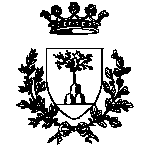 Schema tipo – Allegato del Regolamento sui controlli delle dichiarazioni sostitutive di cui al D.P.R. 445/2000Anno _______Struttura Organizzativa: ____________________________________________Data:_________ Firma: ___________________ 				Data:_________ Firma: ___________________1 P= preventivo S= successivo (alla conclusione del procedimento)1 C= a campione, T= tutte le pratiche3 % minima delle pratiche da controllare; in caso di controlli su tutte le pratiche indicare 100%4 Specificare in quanti giorni deve concludersi l’attività di controllo; se si tratta di controlli preventivi, il termine decorre dall’arrivo dei documenti contenenti gli   elementi da controllare; se si tratta di controlli successivi, il termine decorre dalla conclusione del procedimento5 Se il procedimento non contiene autocertificazioni/dichiarazioni sostitutive, scrivere “Non applicabile” nel campo Note.Università degli Studi di FerraraSchema tipo – Allegato del Regolamento sui controlli delle dichiarazioni sostitutive di cui al D.P.R. 445/2000Anno _______Struttura Organizzativa: ____________________________________________CONTROLLI IN QUALITÀ DI AMMINISTRAZIONE PROCEDENTECONTROLLI IN QUALITÀ DI AMMINISTRAZIONE PROCEDENTECONTROLLI IN QUALITÀ DI AMMINISTRAZIONE PROCEDENTECONTROLLI IN QUALITÀ DI AMMINISTRAZIONE PROCEDENTECONTROLLI IN QUALITÀ DI AMMINISTRAZIONE PROCEDENTECONTROLLI IN QUALITÀ DI AMMINISTRAZIONE PROCEDENTECONTROLLI IN QUALITÀ DI AMMINISTRAZIONE PROCEDENTECONTROLLI IN QUALITÀ DI AMMINISTRAZIONE PROCEDENTECONTROLLI IN QUALITÀ DI AMMINISTRAZIONE PROCEDENTECONTROLLI IN QUALITÀ DI AMMINISTRAZIONE PROCEDENTECONTROLLI IN QUALITÀ DI AMMINISTRAZIONE PROCEDENTEPROGRAMMAZIONE (entro 30/11 anno prec.)PROGRAMMAZIONE (entro 30/11 anno prec.)PROGRAMMAZIONE (entro 30/11 anno prec.)PROGRAMMAZIONE (entro 30/11 anno prec.)PROGRAMMAZIONE (entro 30/11 anno prec.)PROGRAMMAZIONE (entro 30/11 anno prec.)RENDICONTAZIONE (entro 31/3 anno succ.)RENDICONTAZIONE (entro 31/3 anno succ.)RENDICONTAZIONE (entro 31/3 anno succ.)RENDICONTAZIONE (entro 31/3 anno succ.)RENDICONTAZIONE (entro 31/3 anno succ.)CodiceTipo diprocedimentoMomento deicontrolli(P/S)1Modalitàdeicontrolli(C/T)2% dipratichedacontrollare3Tempiprevisti4N. totaledipratichepervenuteTotale pratichecontrollateTotale pratichecontrollateN. dipratichecon datinonveritieriNOTE5CodiceTipo diprocedimentoMomento deicontrolli(P/S)1Modalitàdeicontrolli(C/T)2% dipratichedacontrollare3Tempiprevisti4N. totaledipratichepervenuteN°%N. dipratichecon datinonveritieriNOTE5CONTROLLI IN QUALITÀ DI AMMINISTRAZIONE CERTIFICANTECONTROLLI IN QUALITÀ DI AMMINISTRAZIONE CERTIFICANTECONTROLLI IN QUALITÀ DI AMMINISTRAZIONE CERTIFICANTECONTROLLI IN QUALITÀ DI AMMINISTRAZIONE CERTIFICANTECONTROLLI IN QUALITÀ DI AMMINISTRAZIONE CERTIFICANTECONTROLLI IN QUALITÀ DI AMMINISTRAZIONE CERTIFICANTESoggetto richiedenteData della richiestaDati controllati(tipologia)Esito controlloEsito controlloData della rispostaSoggetto richiedenteData della richiestaDati controllati(tipologia)positivonegativoData della risposta